Edmel 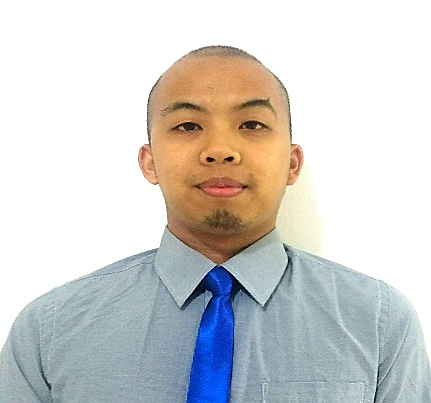 Edmel.335194@2freemail.com 	HIGHLIGHTS OF QUALIFICATIONSExcellent verbal and written communication skillsAccuracy and attention to work details, assigned tasks and carry out instructionsAbility to exhibit professionalism with a positive attitude under pressure, well-spoken,  friendly and articulateWilling to learn and apply new information and skills Interpersonal skills, Time management skills and Multi-taskingFlexible with work schedules and consistent with quality performanceWORK EXPERIENCEPeriod		: 	September 2016 – PresentOrganization	: 	Billionaire’s Group of CompaniesDesignation	: 	Sales ExecutiveDuties and ResponsibilitiesOrganizing sales visitsDemonstrating and presenting productsEstablishing new businessMaintaining accurate recordsAttending trade exhibitions, conferences and meetingsReviewing sales performanceNegotiating contracts and packagesAiming to achieve monthly or annual targets.Period		: 	September 2014 – May 2016 (1 year & 8 months)Organization	: 	Q Express Document Transport L.L.C.Designation	: 	Logistics Coordinator cum ReceptionistDuties and ResponsibilitiesCoordinate and liaise with call center, operations, souq.com, fulfillment center and market place customers.Execute back office functions and ensure smooth flow of operations.Coordinator needs to have full control on return pickups, market place collections and return to origin.Coordinator assists in closing run sheets.Coordinate with internal and external customers to resolve any issues & arrange for special deliveries and pickups.Provide logistical support to supervisor & Managers.Deliver excellent customer service at all timesAssist customers in returns and collection of the shipmentsKeep the reception area clean and tidy at all timesDirect visitors by maintaining employee and department directory.Oversee incoming and outgoing mail and distribute to respective department or employees.Report any maintenance issues immediately to authorized personnel to resolve the problem Maintain filing system and correspondence.Assist the HR department with scheduled and walk in interview Period		: 	December 2012 – July 2014 (1 year & 6 months)Organization	: 	Convergys PhilippinesDesignation	: 	Customer Service Representative – Assistant Team LeaderDuties and ResponsibilitiesAnswer phones and respond to customer requests.Sell product and place customer orders in computer system.Provide customers with product and service information.Upsell products and services.Transfer customer calls to appropriate staff.Identify, research, and resolve customer issues using the computer system.Follow-up on customer inquiries not immediately resolved.Complete call logs and reports.Research billing issues.Research misapplied payments.Recognize, document and alert the supervisor of trends in customer calls.Recommend process improvements.Other duties as assigned.TRAININGS AND SEMINARBackoffice Technical Training, May 13, 2015Q express documents LLC, Al Quoz Industrial area 3, DubaiCommunication Skills Training, May 4, 2015Q express documents LLC, Al Quoz Industrial area 3, DubaiTime Management Training, March 12, 2015Q express documents LLC, Al Quoz Industrial area 3, DubaiMonetary Policies and Central Banking, September 16, 2012Saint Louis University Maryheights Campus Devesse Building Plaza, Baguio CityKnowing Your Legal Rights Lecture Series II: Anti-Violence Against Women and their Children Act of 2004, September 16, 2012, Saint Louis University Maryheights Campus, Baguio CityProtect Your Future Career: Know Your Labor Rights, August 9, 2012Saint Louis University Maryheights AVR, Baguio CityTrends in Financial Management, September 25, 2011, Saint Louis University AVR, Baguio CitySABM Research Forum 2011, September 24, 2011, Saint Louis University Maryheights AVR, Baguio CityTalent for the Future: Personality Development, September 11, 2011Saint Louis University Maryheights AVR, Baguio CityStock Trading and Investments: The Fundamental and Technical Analysis, February 20, 2011YMCA Function Hall, Upper Session Road, Baguio CityCARP: Ensuring Food Security and Agricultural Development, March 7, 2010Msgr. Charles Vath Library Bldg., Saint Louis University, Baguio CityAccounting Fields Seminar: Career Opportunities, Tips and Practices, January 31, 2010Saint Louis University, CCA Theater, Baguio CityEDUCATIONAL BACKGROUNDBachelor of Science in Business Administration Major in Financial ManagementSaint Louis University, School of Accountancy and Business Management (Year 2008-2012)Secondary Level University of Baguio Science High School (Year 2004-2008)Primary LevelSaint Louis University Laboratory Elementary School (Year 1998-2004)PERSONAL DATADate of birth		:	March 25, 1991Nationality		:	FilipinoMarital status		:	SingleVisa Status		:	Tourist Visa – 10 - Feb - 2016Languages		:	English, TagalogDate of issue		:	November 05, 2013Date of expiry		:	November 04, 2018